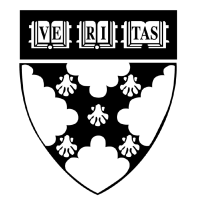 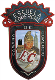 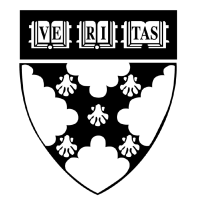 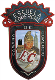 Ingresa a Microsoft Office Power Point 2010.Elije una diapositiva en blanco y realiza una presentación utilizando los modelos de diapositivas que se te proporcionan.Coloca a los textos la alineación y color que desees.Colócale fondo a las diapositivas.Colócale efectos a todos los componentes de las diapositivas.Aplica una transición distinta a cada diapositiva con un tiempo de 2 segundos.Colócale la fecha la hora y tú nombre al pie de la diapositiva.Graba tu archivo con el nombre de ConvenciónObserva tu presentación.TAREAComo utilizar un solo tipo de fondo en una diapositivaMATERIA Laboratorio de InformáticaGrupo: 83-ATEMA MODELOS DE DIAPOSITIVASPROFESOR Ángel Ramírez Arévalo